Администрация ПОСТАНОВЛЯЕТ: 1.Внести изменения в постановление администрации муниципального района «Печора» от 29.11.2019 № 1518 «Об утверждении положения об оплате труда работников администрации муниципального района «Печора» и отраслевых (функциональных) органов администрации муниципального района «Печора», являющихся юридическими лицами, замещающих должности, не являющиеся  должностями муниципальной службы, а так же осуществляющих профессиональную деятельность по профессиям рабочих»:1.1. В пункте 5 раздела I приложения слова «премия по итогам работы» заменить словами «премия за выполнение особо важных и сложных заданий».2. Настоящее постановление вступает в силу с момента принятия, подлежит размещению на официальном сайте муниципального района «Печора».АДМИНИСТРАЦИЯ МУНИЦИПАЛЬНОГО РАЙОНА «ПЕЧОРА»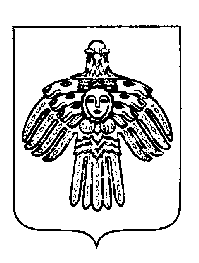 «ПЕЧОРА»  МУНИЦИПАЛЬНÖЙ  РАЙОНСААДМИНИСТРАЦИЯ ПОСТАНОВЛЕНИЕ ШУÖМПОСТАНОВЛЕНИЕ ШУÖМПОСТАНОВЛЕНИЕ ШУÖМ« 19 » декабря 2019 г.г. Печора,  Республика Коми                                        №  1600  И.о. главы муниципального района – руководителя администрации	В.А. Анищик